LANDSCAPE & IRRIGATION
1505 S. Timberline Road, Fort Collins, CO 80524
(970)488-1707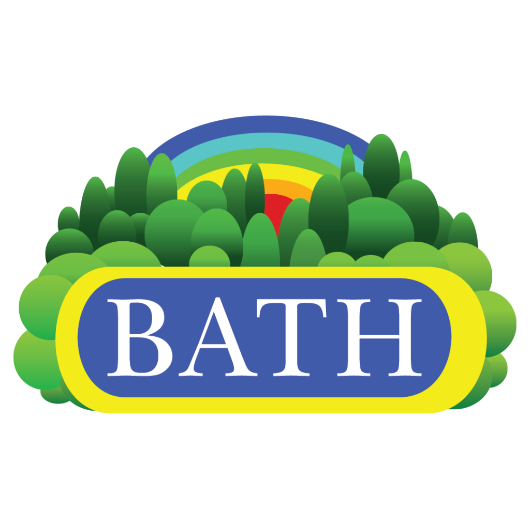 Position: Equipment OperatorJob Type: Full-timeFLSA Status: Non-exemptJob Description:This position reports to the superintendents/operations manager. This person’s responsibility has a wide range of tasks that are usually performed by themselves. They are responsible for all the soil preparation of sites and irrigation sleeves. Individual must be self-motivated and able to multitask, handling many different projects in various states of construction. They must have the ability to manage their schedule to ensure timely turnover of project to installation team. It is expected that all employees maintain professional working relationships with general contractors and construction managers to ensure success on all projects. This position includes all soil prep responsibilities, installation of irrigation sleeving, and the ability to multitask and perform many different essential tasks for landscaping and irrigation.Job Qualifications:
    Education & ExperienceMinimum 3 years of experience operating equipment Skid Steer, tractor, mini excavator, and front-end loader operation experienceValid driver’s license with truck and trailer experience (CDL preferred)High school diploma or GED equivalentAbility to read landscape and irrigation plansAbility to read grade stakes and plansAbility to perform minor repairs on equipment    Knowledge, Skills & AttributesMust demonstrate professional communication skills.Must maintain a pleasant and courteous attitude. Must be willing to learn.Must complete all training requirements for position.Must be able to work independently and make independent judgments and decisions which impact the company and client.Must have strong organizational and prioritization skills in order to meet deadlines and work under pressure. Good critical thinking and problem-solving skills; ability to solve standard problems and seek guidance on complex problems.Excellent attendance, punctuality, dependability, reliability, and time management skills are required.Must be able to work alone for long durations of time.Working EnvironmentThe work environment characteristics described here are representative of those an employee encounters while performing the essential functions of this job.  If feasible, reasonable accommodations may be made to enable individuals with disabilities to perform the essential functions.While performing the duties of this job, the employee frequently works in outside weather conditions. The employee is occasionally exposed to hot, humid, or wet weather conditions. The employee may also be exposed to toxic or caustic chemicals. Physical RequirementsThe physical demands described here are representative of those that must be met by employee to successfully perform the essential functions of this job. If feasible, reasonable accommodations may be made to enable individuals with disabilities to perform the essential functions.While performing the duties of this job, the employee is frequently required to sit, talk, hear, and remain sedentary. The employee is constantly required to use hands and fingers to feel, handle or operate objects, tools, or controls. Must be able to extend hand and arms, as many tasks involve reaching with hands and arms. The employee is occasionally required to climb, balance, stoop, kneel, crouch, crawl and walk. The employee must occasionally lift up to 50 lbs. and be able to push, pull and/or move up to 75 lbs. Specific vision abilities required by this job include close vision, distance vision, peripheral vision, and the ability to adjust focus.I have received a copy of the job description and understand the duties, responsibilities, and requirements of the job.Employee Signature						DatePrint Name Job description Function and Intent:Job descriptions assist companies in ensuring that the hiring process is fairly administered and that qualified employees are selected. The job functions and duties on the job description are not all-inclusive and additional functions and requirements may be assigned, as necessary. Job descriptions are not intended as and do not create employment contacts. The company maintains its at-will employer status.  